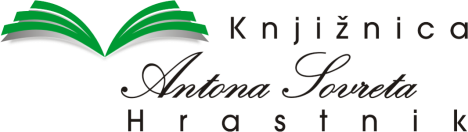 NAČRT NAKUPA KNJIŽNIČNEGA GRADIVA ZA LETO 2023Hrastnik, 2022Kazalo1	UVOD	32	VSEBINSKA IZHODIŠČA	33	SPLOŠNA IZHODIŠČA	44	KRITERIJI IN CILJI PRI NAČRTOVANJU NAKUPA KNJIŽNIČNEGA GRADIVA	54.1	Razvijanje branja, bralne kulture in informacijske pismenosti	54.2	Omogočanje enake dostopnosti aktualnega knjižničnega gradiva za vse prebivalce na območju knjižnice	64.3	Zadovoljevanje potreb okolja	64.4	Značilne potrebe okolja	74.5	Posebne potrebe okolja	104.6	Zastopanost različnih vrst knjižničnega gradiva na različnih medijih	104.7	Zastopanost različnih tematskih oz. predmetnih področij	114.8	Aktualnost knjižničnega gradiva	114.9	Sodelovanje z drugimi knjižnicami	114.10	Dostopnost informacij o kupljenem gradivu v katalogu vzajemnega bibliografskega sistema…	124.11	Promocija knjižničnih zbirk	125	UTEMELJENOST ODSTOPANJ OD STROKOVNIH PRIPOROČIL NAČRTOVANJA	12UvodPoslanstvo splošne knjižnice je s ponudbo knjižničnega gradiva in kulturnih, izobraževalnih ter prostočasnih dejavnosti in prireditev vplivati na kakovost življenja posameznika in družbe. Knjižnica spodbuja in omogoča vseživljenjsko učenje, raziskovanje, ustvarjalnost, druženje in aktivno preživljanje prostega časa. Poleg tega prispeva k premoščanju razlik med prebivalci in krepi kulturo dialoga ter sodelovanja vskupnosti. Z domoznansko dejavnostjo gradi kulturno identiteto in pripadnost skupnosti.
Knjižnična zbirka je tisto, s čimer vsaka splošna knjižnica uresničuje svoje poslanstvo. Upravljanje in oblikovanje zbirke je zahteven in dolgoročen proces, ki sledi zakonodaji in strokovnim priporočilom in smernicam. Odziva se na spremembe v okolju in zahteve uporabnikov ter temelji na pisnem dokumentu o nabavni politiki. Z njim se opredelijo temeljne poti in cilji, po katerih je izgradnja knjižnične zbirke sistematična, transparentna in  racionalna.VSEBINSKA IZHODIŠČA Vsebinska izhodišča za izgradnjo knjižnične zbirke so določena v zakonih, podzakonskih in ustanovitvenih aktih:Zakon o knjižničarstvu (Uradni list RS, št. 87/01 in 96/02 in 92/15);Pravilnik o pogojih za izvajanje knjižnične dejavnosti kot javne službe (Uradni list RS št. 73/03);Pravilnik o osrednjih območnih knjižnicah (Uradni list RS št. 88/03);Uredba o osnovnih storitvah knjižnic (Uradni list RS, št. 29/03);Strokovna priporočila in standardi za splošne knjižnice: 2018-2028 (2019). Ljubljana: ZBDS.;Manifest o splošnih knjižnicah (1994). Knjižničarske novice (5) 3. Priloga.;Strategija razvoja slovenskih splošnih knjižnic 2022-2027. (2022). Dostopno na: https://www.knjiznice.si/wp-content/uploads/2022/08/ZSK_Strategija-razvoja-slovenskih-splosnih-knjiznic-2022-2027_oblikovano.pdf;Nabavna politika Knjižnice Antona Sovreta Hrastnik. Dostopno na: http://hra.sik.si/wp-content/uploads/2015/03/NABAVNA-POLITIKA-KNJI%C5%BDNICE.pdfPravilnik o splošnih pogojih poslovanja Knjižnice Antona Sovreta Hrastnik;Letni delovni načrt Knjižnice Antona Sovreta Hrastnik.SPLOŠNA IZHODIŠČANakup knjižničnega gradiva obsega predvsem najnovejšo založniško produkcijo. Nakup starejšega gradiva je redkejši. Izjeme so predvsem v gradivu, ki ga knjižnica nujno potrebuje v primeru poškodbe ali izgube. V primeru, da knjižnica določenega gradiva nima, uporabnik pa izrazi željo po le-tem, se navedeno reši s storitvijo medknjižnična izposoja, razen če odgovorni za nabavo presodi, da bi to gradivo knjižnica lahko vključila v svojo zbirko. Knjižnica v nakup vključuje monografske publikacije, serijske publikacije, neknjižno gradivo, nakup e-knjig in drugih e-virov v okviru letnega načrtovanega števila enot oz. v okviru finančnih sredstev.  S sredstvi Ministrstva za kulturo knjižnica načrtuje nakup predvsem izvirnega slovenskega leposlovja, humanistike in strokovne ter kakovostne prevodne literature. V nakup bomo vključili kakovostno leposlovje za odrasle in mladino, strokovne knjige za odrasle in poučne za mladino, neknjižno gradivo na fizičnih nosilcih. Nabavili bomo uporabniške licence e-knjig in zvočnih knjig. Seznam knjižničnega gradiva, kupljenega s sredstvi ministrstva, bo objavljen na domači spletni strani: http://plus.si.cobiss.net/opac7/bib/search/expert?c=fi=MIK*(n)da=2022*&db=sikhra&mat=allmateri). Po realizaciji nakupa knjižničnega gradiva bomo ministrstvu poročali o uresničevanju načrtovanih ciljev. KRITERIJI IN CILJI PRI NAČRTOVANJU NAKUPA KNJIŽNIČNEGA GRADIVARAZVIJANJE BraNJA, BRALNE KULTURE IN INFORMACIJSKE PISMENOSTIBralna pismenost in bralna kultura sta ključna dejavnika človekovega razvoja, njegove ustvarjalnosti in kakovostnega preživljanja prostega časa. Skrb za njun razvoj kot estetske, etične, spoznavne, terapevtske in sprostitvene izkušnje je zato ena temeljnih nalog splošnih knjižnic. Bistvena področja, ki so pomembna za razvoj bralne kulture so: oskrba s knjižničnim gradivom in informacijami ter možnostmi za uporabo, motiviranje za uporabo knjižničnega gradiva in informacij, svetovanje in pomoč pri iskanju, izboru, vrednotenju in aktivni uporabi knjižničnega gradiva, učenje samostojnega poizvedovanja, izbire, vrednotenja in uporabe knjižničnega gradiva in informacijskih virov. Uporabnike bomo vodili k premišljenemu branju in dvigovanju bralne kulture s strokovnim izborom vsebin in tematskih sklopov po bralnih perspektivah, predstavitvami novitet, pomočjo in usmerjanjem pri izboru in uporabi gradiva, spodbujanjem branja z akcijami, projekti in aktivnostmi pod okriljem knjižnice. Odraslim uporabnikom v ta namen nudimo sodelovanje pri projektih kot so Hrastničani beremo – bralna značka za odrasle (od leta 2011), Bralni krožek (od leta 2010), projekt Dobre knjige.si (slovenske splošne knjižnice priporočajo), sodelovanje pri projektu Kufe klub (od leta 2018), obiščejo lahko literarne in tematske večere … Z ustreznim nakupom pričakujemo tudi v letu 2023 ustrezen dvig števila izposoje tega gradiva.Kot doslej, bomo tudi v letu 2023 sodelovali z vrtcem in šolo. Učencem in predšolskim otrokom bomo podrobneje predstavili splošno knjižnico in jih spodbujali k samostojnemu obiskovanju knjižnice, sposojanju knjig ter k sodelovanju v različnih dejavnostih, ki jih knjižnica ponuja njihovi starostni skupini za razvijanje branja in bralne kulture. To so: uganka meseca, pravljične urice, ustvarjalnice, projekt Hrastkova potujoča knjižnica, nacionalni projekt Rastem s knjigo, Slovenski knjižnično-muzejski MEGA kviz ... Knjižnica bo ustvarjala možnosti za razvoj informacijske pismenosti, promovirala uporabo informacijskih storitev, promovirala neodvisno učenje in učila informacijske pismenosti. Organizirali bomo računalniške tečaje, tečaje za uporabo mobilnih telefonov, promovirali naročanje in podaljševanje gradiva preko storitve »Moja knjižnica« na COBISS/OPAC in uporabo aplikacije mCOBISS. Prav tako bomo uporabnike spodbujali k izposoji e-knjig (Biblos) in bralnikov, izposoji avdio knjig prek mobilne aplikacije Audibook ter branje časopisov preko portala PressReader. Uporabnike bomo motivirali za uporabo elektronskih virov in baz podatkov TAX-FIN-LEX, EBSCO Host, EBONITETE.si.OMOGOČANJE ENAKE DOSTOPNOSTI AKTUALNEGA KNJIŽNIČNEGA GRADIVA ZA VSE PREBIVALCE NA OBMOČJU KNJIŽNICEOd leta 2013 ima knjižnica v zgradbi Krajevne Skupnosti Steklarna organizirano premično zbirko. Gradivo zbirke je dostopno enkrat tedensko vsem našim uporabnikom in članom, evidenco izposoje vodimo preko vzajemne baze Cobiss. Ker ne gre za krajevno knjižnico, glavnino nakupljenega gradiva lociramo v osrednjo knjižnico. Načrtovano tedensko število ur odprtosti osrednje knjižnice je 45 ur, kar 100% ustreza določbam Uredbe. V letu 2023 načrtujemo 14 % včlanjenih prebivalcev Občine Hrastnik.ZADOVOLJEVANJE POTREB OKOLJAZ namenom razvijati znanje in sposobnosti prebivalstva Slovenije kot najpomembnejšega nacionalnega bogastva bo knjižnica vsem prebivalcem zagotavljala enake možnosti za dostop do publikacij in informacij na vseh medijih ter zadovoljevala različne potrebe za vse ciljne skupine v svojem okolju:kulturne potrebe (skrbeli bomo za izgradnjo kvalitetnih zbirk leposlovnega gradiva za različne starosti, okuse in zahtevnostne stopnje tako izvirne slovenske in sodobne literature ter kakovostne prevodne literature),izobraževalne potrebe (nakup gradiva različnih strok in znanstvenih disciplin na različnih stopnjah zahtevnosti, za različne starosti in za različne namene –  neformalno in formalno učenje, permanentno izobraževanje, kakovostna izraba prostega časa in prostočasnih aktivnosti,  osebnostna rast), informacijske potrebe (nakup periodike v slovenskem in v tujih jezikih, nakup gradiva z informacijami javnega značaja, nakup strokovnega gradiva z informacijami, ki pomagajo k boljši organizaciji vsakdanjega življenja in boljši informiranosti, nakup podatkovnih zbirk in elektronskih virov),raziskovalne potrebe (posebno pozornost bomo posvečali spoznavanju, proučevanju in raziskovanju preteklosti in sedanjosti lokalnega okolja za izgradnjo zbirk domoznanskega gradiva za lokalne študije, sodelovali bomo z osnovno šolo pri zagotavljanju potrebnih virov za prve procese raziskovanja, podpirali raziskovalno delo v okviru seminarskih nalog za srednješolce in diplomskih nalog za študente),socialne potrebe (upoštevali bomo socialno strukturo prebivalstva ter strukturo uporabnikov in skrbeli za nakup gradiva s področja socialnih odnosov, človekovih pravic, kolektivne odgovornosti in spoštovanja različnosti).ZNAČILNE POTREBE OKOLJAZ nakupom knjižničnega gradiva bomo oblikovali knjižnično zbirko, ki bo prilagojena potrebam okolja v okviru ciljnih skupin. Potencialne ciljne skupine Knjižnice Antona Sovreta Hrastnik so:Predšolski otrociPosebno pozornost namenjamo malčkom v predbralnem obdobju, tako od jeseni 2019 k brezplačnemu članstvu vabimo dojenčke. Starši najmlajših Hrastničanov ob občinskem obvestilu o nakazilu denarne pomoči za novorojenčka, prejmejo povabilo za vpis. Poleg brezplačnega članstva prejmejo še knjižno darilo.  Sodelujemo tudi z Vrtcem Hrastnik, kjer nas dva do trikrat letno obiščejo otroci, kjer z igro spoznavajo knjižnico in njeno zbirko. Otroke v vrtcu enkrat mesečno obišče še knjižničarka, ki jim prebere pravljico ter prinese knjige, katere kasneje preberejo z vzgojiteljico. Enkrat do dvakrat mesečno v knjižnici potekajo tudi pravljične urice, s katerimi uvajamo otroke v svet pravljic in jih obenem vzgajamo s knjigo. V nakup knjižničnega gradiva za predšolske otroke bomo vključili tako aktualne knjižne novosti slovenske produkcije kot tudi kvalitetne prevode (npr. zlata hruška). V okviru neknjižnega gradiva bomo kupili kvalitetno otroško avdiovizualno gradivo, multimedijo ter igrače.OsnovnošolciObisk šole je oblika bibliopedagoškega dela, kjer sistematično in postopno usposabljamo učence biti samostojni uporabnik knjižnice. Obiski šolskih razredov potekajo tudi v okviru projekta Rastem s knjigo, v sklopu Slovenskega knjižnično-muzejskega mega kviza. Organiziramo jim tudi Domoznanski dan in Prešernov kulturni dan. Od šolskega leta 2021/2022 za drugošolce pripravljamo projekt spodbujanja branja Hrastkova potujoča knjižnica. V naši e-knjižnici imajo osnovnošolci možnost samostojno uporabljati vrhunsko informacijsko tehnologijo za pisanje seminarskih in raziskovalnih nalog. Nakup knjižničnega gradiva za osnovnošolce obsega skrben izbor strokovnih in leposlovnih knjig, serijskih publikacij in neknjižnega gradiva, prilagojenega njihovi starostni stopnji. Poseben pomen ima gradivo, ki ga osnovnošolci potrebujejo za seminarske naloge, Bralno značko, domače branje ... Knjižnica osnovnošolce motivira za branje kvalitetnih knjižničnih naslovov, ki so prejela nagrade za otroško in mladinsko literaturo (zlata hruška) in za izposojo e-knjig (Biblos) in avdio knjig (Audibook).SrednješolciSrednješolsko izobraževanje se v Občini Hrastnik ne izvaja, zato dijakom kot eni od ciljnih skupin ponujamo naše usluge in storitve za samostojno uporabo. Tako lahko pri nas uporabljajo vrhunsko informacijsko tehnologijo za iskanje in uporabo informacij, pisanje seminarskih nalog. Nudimo jim literaturo, ki jo potrebujejo za Bralno značko in domače branje ter  gradiva namenjena pripravi na maturo. Knjižnica pri gradnji svoje zbirke upošteva potrebe srednješolcev s tem, da nakup prilagaja njihovim interesom (glasba, film, šport, izbira študija …). Velik poudarek je tudi na elektronskih virih in promociji e-knjig. Spodbujamo jih tudi k izposoji e-knjig (Biblos) in bralnikov ter k izposoji avdio knjig prek mobilne aplikacije Audibook.ŠtudentjeŠtudenti, ki jih štejemo med mlajše odrasle uporabnike, imajo možnost uporabljati vrhunsko informacijsko tehnologijo za pisanje seminarskih raziskovalnih in diplomskih nalog ter možnost uporabljati e-podatkovne zbirke v knjižnici (TAX-FIN-LEX, EBSCO Host, EBONITETE.si., PressReader), ter spletnih arhivov časopisov, ki so na voljo v knjižnici. Prav tako bomo spodbujali izposojo e-knjig (Biblos) in avdio knjig (Audibook).V nakup knjižničnega gradiva za študente bomo vključili študijsko gradivo in drugo kvalitetno strokovno in znanstveno literaturo z različnih področij in tudi v tujih jezikih. Z nakupom elektronskih virov in baz bomo spodbujali informacijsko opismenjevanje in  študente motivirali za uporabo elektronskih baz in lokalnih gradiv v e-obliki. Promovirali bomo tudi uporabo bralnikov.Odrasli (zaposleni, brezposelni) in upokojenciOdrasli so največja ciljna skupina uporabnikov, zato jim namenjamo večino zbirke in nakupa. Gre za skupino, ki je osebnostno izoblikovana in išče gradiva s področja različnih življenjskih situacij in izzivov. Knjižnica jim nudi dejavnosti za formalno in neformalno izobraževanje, informiranost, osebni in osebnostni razvoj. Eno od teh je tudi permanentno izobraževanje v sodelovanju z Zasavsko ljudsko univerzo. Odraslim je na voljo tudi e-knjižnica z vrhunsko informacijsko tehnologijo za iskanje informacij, možnost uporabe e-podatkovnih zbirk ter za drugo raznovrstno delo z računalniki. V nakup za odrasle bomo vključili gradivo najrazličnejših strok in znanstvenih disciplin ter leposlovje vseh žanrov, pri čimer bomo veliko pozornost namenili izvirni slovenski klasični in sodobni literaturi, humanistiki ter znanstveni in strokovni literaturi. Kupovali bomo periodiko v slovenskem jeziku. Za upokojence in starejše uporabnike se bomo trudili poiskati čim več gradiva z večjimi črkami, kar bomo tudi primerno označili.Posamezniki in organizacije, ki oblikujejo civilni in kulturni prostor občine Obletnice kulturnih društev, pevskih zborov, glasbene šole, dramskih skupin, ter številni kulturni dogodki, pisatelji ter pesniki, slikarji in fotografi, opozarjajo, da ima v našem kraju tudi kultura dovolj prostora in svoje častno mesto. Knjižnica Hrastnik dejavno sodeluje z omenjenimi skupinami, nenazadnje tudi pri oblikovanju knjižnične zbirke. Pri nakupu bomo upoštevali izgradnjo zbirk domoznanskega gradiva za lokalne študije, zato bomo kupovali raznovrstna gradiva v različnih oblikah in na različnih nosilcih, v skladu s strokovnimi navodili za izgradnjo domoznanske zbirke. Knjižnica dejavno sodeluje pri oblikovanju svoje zbirke s posamezniki in organizacijami oz. društvi, ki sooblikujejo vsakdanje življenje v Hrastniku. To so npr. pevski zbori, glasbena šola, godbe na pihala, dramske skupine, pisatelji, pesniki, slikarji, fotografi … Prav tako sledi delovanju Hrastničanov v širši okolici.Pri nakupu bomo upoštevali  izgradnjo  zbirk domoznanskega gradiva za lokalne študije, zato bomo kupovali raznovrstna gradiva v različnih oblikah in na različnih nosilcih, v skladu s strokovnimi navodili za izgradnjo domoznanske zbirke.POSEBNE POTREBE OKOLJAZa uspešno delo knjižnice je nujno potrebno, da knjižnica pozna svoje okolje in prepozna skupine prebivalcev s posebnimi potrebami ter zna zadovoljiti njihove potrebe. Otroci in mladostniki z motnjo v duševnem razvoju so vključeni Podružnično šolo Log, ki deluje v okviru Osnovne šole Hrastnik. Vsako leto za omenjene otroke izvajamo različne bibliopedagoške dejavnosti. Vrsto let sodelujemo z Društvom invalidov Hrastnik in Društvom upokojencev Hrastnik, kjer za člane organiziramo delavnice in predavanja. Na našem območju imamo Dom starejših občanov, kjer od leta 2018 deluje bralni krožek, na čigar srečanjih knjižničarka bere kratko prozo, novele ali krajše zgodbe. V letu 2018 smo ponovno začeli izvajati storitev »izposoja na dom«. Gre za storitev članom naše knjižnice, ki zaradi bolezni ali starosti ne morejo priti do knjižnice, da jim knjižnično gradivo dostavimo na dom brezplačno. Velik poudarek daje knjižnica dostopnosti knjižnega in drugega gradiva slepim in slabovidnim. V knjižnici se nahaja elektronsko povečevalo, ki omogoča branje slabovidnim. Knjižnica je fizično prilagojena invalidom, saj ima urejen dostop za invalide na vozičkih. Invalidnim osebam nudimo individualno pomoč knjižničarja, pomoč pri svetovanju, informiranju in iskanju gradiva. V veliki meri je invalidom prilagojen tudi nakup knjižničnega gradiva: zbirka knjig z večjim oz. močnejšim tiskom za slabovidne in zvočne knjige. Do njih lahko dostopajo tudi preko mobilne aplikacije Audibook. Od leta 2012 oblikujemo posebno zbirko Lahko branje, ki je namenjena osebam z motnjo v duševnem razvoju, gluhim in naglušnim, tujcem, starejšim, slabovidnim, osebam z možganskimi poškodbami, bralcem z disleksijo. Uporabniki knjižnice so tudi begunci iz Ukrajine in drugi priseljenci. Zanje nabavljamo priročnike in slovarje za učenje slovenskega jezika.ZASTOPANOST RAZLIČNIH VRST, OBLIK in dostopnosti KNJIŽNIČNEGA GRADIVA Knjižnica bo svojim uporabnikom z načrtovanim nakupom zagotavljala raznovrstno gradivo v različnih oblikah, z različnih strokovnih področij in ustreznim številom v okviru finančnih sredstev. Ponudba je jedro knjižnične dejavnosti. Biti mora dovolj široka, nazorna, prilagojena uporabnikom in usmerjena k ciljnim skupinam. Knjižnica si bo prizadevala, da bo letni nakup gradiva oblikovan po ciljnih skupinah, kar bo knjižnica dosegla z empiričnim raziskovanjem interesa in potreb občanov. Načrtujemo nakup 1.059 enot knjižničnega gradiva, od tega načrtujemo nakup 1.039 enot knjižnega gradiva.Z nakupom elektronskih podatkovnih zbirk bomo uporabnikom zagotovili neposreden dostop do njih. Poleg tega bomo zagotavljali tudi dostop do drugih spletnih gradiv, potrebnih za vsakdanje življenje ter dostop do digitalizirane kulturne dediščine in e-vsebin, ki so pomemben vir za izobraževanje, raziskovanje in kulturno razvedrilo. Prav tako bomo nabavili in spodbujali izposojo e-knjig (Biblos) in izposojo bralnikov. Zagotavljali bomo tudi dostop do izposoje avdio knjig prek mobilne aplikacije Audibook. Knjižnica bo v letni nakup gradiva vključila 20 enot neknjižnega. V zbirko bomo vključili tudi nakup 50 tekočih naslovov informativnega periodičnega tiska - časnikov in časopisov. ZASTOPANOST RAZLIČNIH TEMATSKIH OZ. PREDMETNIH PODROČIJ Strokovna priporočila in standardi za splošne knjižnice (2018) priporočajo razmerje med leposlovnim in strokovnim gradivom do 50 % naslovov leposlovnega gradiva v krajevnih knjižnicah. Delež knjižničnega gradiva za predšolske otroke, šolske otroke in mladostnike je 30 % naslovov. Knjižnica bo pri izboru gradiva smiselno upoštevala delež teh skupin med prebivalci ter prioritete med knjižničnimi vlogami. AKTUALNOST KNJIŽNIČNEGA GRADIVAZa aktualnost knjižnične zbirke bomo skrbeli z rednim dopolnjevanjem in rednim izločanjem ter odpisovanjem knjižničnega gradiva. Nabavljali bomo zadnje izdaje in tekoče letnike ter s tem posodabljali zbirko. Pri odpisu bomo pozorni na  poškodovano, zastarelo in nezanimivo gradivo, ki si ga nihče ne izposoja. Upoštevali bomo kriterije Standardov in Navodila NUK-a o izločanju in odpisu gradiva.SODELOVANJE Z DRUGIMI KNJIŽNICAMIOsrednja knjižnica Celje je knjižnica, ki izvaja območne naloge za enajst splošnih knjižnic, kamor sodi tudi Knjižnica Antona Sovreta Hrastnik. Celjska knjižnica tako nudi razširjen dostop do knjižničnega gradiva, strokovno pomoč na različnih področjih, usmerja izločeno knjižnično gradivo, koordinira domoznansko dejavnost (domoznanski sestanki, projekt Kamra in spletni biografski leksikon Obrazi slovenskih pokrajin). Ker zagotavlja povečan in zahtevnejši izbor knjižničnega gradiva in informacij se nanjo obračamo tudi za medknjižnično izposojo, ki je od leta 2015 na območju brezplačna tudi za uporabnike (vkolikor potrebujejo strokovno gradivo oziroma gradivo v študijske namene). Medknjižnično si izposojamo gradivo tudi iz drugih knjižnic, pri čemer dajemo prednost tistim iz bližnje okolice.DOSTOPNOST INFORMACIJ O KUPLJENEM GRADIVU V KATALOGU VZAJEMNEGA BIBLIOGRAFSKEGA SISTEMABibliografski podatki kupljenega gradiva se bodo sproti vnašali v vzajemni bibliografski sistem in gradivo bo na voljo za splošno izposojo.PROMOCIJA KNJIŽNIČNIH ZBIRKKnjižnica redno skrbi za promocijo svojih zbirk. V te namene organizira priložnostne razstave, prireditve, izobraževanja – npr. domoznanske večere, literarna srečanja, pravljične urice, uganke meseca in spodbuja vseživljenjsko izobraževanje (v sodelovanju z Zasavsko ljudsko univerzo). Prav tako na svoji spletni strani www.hra.sik.si objavlja mesečni seznam novosti in o novitetah in dogodkih v knjižnici vsaj enkrat tedensko obvešča prijatelje na svojem Facebook profilu in preko svojega seznama naročnikov na e-novice. Leta 2020 smo ustvarili kanal knjižnice na spletni strani You tube https://www.youtube.com/channel/UCG-c1k5l_n1Y2v0iISDWZTg, posnetki so dostopni tudi na domači strani knjižnice.UTEMELJENOST ODSTOPANJ OD STROKOVNIH PRIPOROČIL NAČRTOVANJADo odstopanj strokovnih priporočil lahko pride v primeru zmanjšanja sredstev za nakup knjižničnega gradiva. Če se bodo v letu 2023 iz katerega koli vira financiranja zmanjšala, bo knjižnica nabavljala manjše število izvodov prevedenega leposlovja lahkotnejših žanrov,  omejevala nakup tujejezične literature (strokovne in zahtevnejše leposlovne), omejevala nakup trenutno aktualne literature, ki nima trajnejše veljavnosti oziroma vrednosti, omejevala nakup gradiva za otroke, ki ima krajši čas obstojnosti (npr. kartonke, knjige z zavihki ipd.) itd. V primeru radikalnejšega zmanjšanja sredstev bomo nakup omejevali linearno po vseh vsebinskih in oblikovno-vrstnih kategorijah gradiva.Letni načrt nakupa pripravila: mag. Mateja Smodiš, direktoricaHrastnik, 8.11.2022